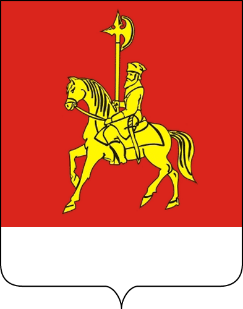 АДМИНИСТРАЦИЯ КАРАТУЗСКОГО РАЙОНАПОСТАНОВЛЕНИЕ14.07.2021                 					                         с. Каратузское                 						                      № 570-пОб усиление мер борьбы с новой коронавирусной инфекцией COVID-19В соответствии с Указом Губернатора Красноярского края от 27.03.2020  № 71-уг «О дополнительных мерах, направленных на предупреждение распространения коронавирусной инфекции, вызванной 2019-nCoV, на территории Красноярского края» и письмом Территориального отдела Управления Федеральной службы по надзору в сфере защиты прав потребителей и благополучия человека по Красноярскому краю в городе Минусинске от 13.07.2021 № 24-05-01/02-856-2021, руководствуясь ст.22,25 Устава муниципального образования «Каратузский район» Красноярского края, ПОСТАНОВЛЯЮ:	1. Рекомендовать главам поселений, руководителям предприятий и организаций района, индивидуальным предпринимателям, руководителю управления образования администрации Каратузского района (Т.Г. Серегина), руководителям КГБУ СО «Комплексный центр социального обслуживания населения Каратузский» (С.В. Ощепкова), КГБУЗ «Каратузская РБ» (Т.А. Пинчук), ООО «Каратузский ТВК» (А.Ю. Пинчук), Каратузского филиала ГП КК «Краевое АТП» (В.А. Шалимов), Каратузский РЭС (А.А. Овчинников),МКУ по обеспечению жизнедеятельности района (В.А. Лагерев), отделу культуры, молодежной политике, физкультуры, спорта и туризма администрации района (А.А. Козин): 	усилить контроль за соблюдением санитарно-эпидемиологических и превентивных мер, направленных на борьбу  коронавирусной инфекцией, вызванной COVID-19;	обеспечить неукоснительное соблюдение требований предусмотренных Указом Губернатора Красноярского края от 27.03.2020  № 71-уг «О дополнительных мерах, направленных на предупреждение распространения коронавирусной инфекции, вызванной 2019-nCoV, на территории Красноярского края»;	обеспечить неукоснительное соблюдение требований предусмотренных постановлением администрации Каратузского района от 12.05.2020 № 401-п «О дополнительных мерах, направленных на предупреждение распространения коронавирусной инфекции, вызванной 2019-nCoV, на территории Каратузского района»;2. Контроль за исполнением настоящего постановления оставляю за собой.3. Настоящее постановление вступает в силу в день, следующий за днем его официального опубликования в периодическом печатном издании «Вести муниципального образования «Каратузский район».. Глава района                                                                                          К.А. ТюнинАДМИНИСТРАЦИЯ КАРАТУЗСКОГО РАЙОНАПОСТАНОВЛЕНИЕ13.07.2021                   					                            с. Каратузское                   					                  № 568-п Об утверждении проекта межевания территории под многоквартирным жилым домом  по адресу: РФ, Красноярский край, Каратузский район, село Каратузское, улица Колхозная, 71На основании ст.ст.ст. 5.1, 43, 45 Градостроительного кодекса Российской Федерации, Федеральным законом от 06.10.2003 № 131-ФЗ «Об общих принципах организации местного самоуправления в Российской Федерации», Постановлением администрации Каратузского района от 30.11.2017 № 1266-п «Об утверждении административного регламента по предоставлению муниципальной услуги «Принятие решения о подготовке и утверждении документации по планировке территории», Решением Каратузского сельского Совета депутатов № 15-45 от 27.12.2012, опубликованными в печатном издании «Каратузский вестник» от 29.12.2012 г., № 2(19), Решением Каратузского районного Совета депутатов №18-148 от 21.12.2017, «О внесении изменений в Правила землепользования и застройки сельсоветов Муниципального образования «Каратузский район»», опубликованные в периодическом печатном издании Вести муниципального образования «Каратузский район» №226 от 22.12.2017, «Решением Каратузского районного Совета депутатов №31-273 от 20.02.2020г., О внесений дополнений в Правила землепользования и застройки Каратузского, Амыльского, Нижнекужебарского, Верхнекужебарского, Моторского, Лебедевского, Таскинского, Таятского, Нижнекурятского, Уджейского, Сагайского, Черемушинского, Старокопского, Качульского сельсоветов, утвержденных решением Каратузского районного совета депутатов от 21.12.2017 №18-148 «О внесении изменений в Правила землепользования и застройки сельсоветов Муниципального образования «Каратузский район»», опубликованные в периодическом печатном издании Вести муниципального образования «Каратузский район» №6 от 20.02.2020 г., руководствуясь Уставом муниципального образования «Каратузский районПротокола проведения публичных слушаний межевания территорий под многоквартирными жилыми домами, расположенными в с.Каратузское по ул.Колхозная, 71, ул. 60 лет Октября, 19 Каратузского района, Красноясркого края. Заключения о результатах публичных слушаний межевания территорий под многоквартирными жилыми домами, расположенными в с.Каратузское по ул.Колхозная, 71, ул. 60 лет Октября, 19 Каратузского района, Красноясркого края от 02.07.2021, руководствуясь Уставом Муниципального образования «Каратузский район», ПОСТАНОВЛЯЮ:1. Утвердить проект межевания территории под многоквартирным жилым домом  по адресу: РФ, Красноярский край, Каратузский район, село Каратузское, улица улица Колхозная, 71, площадь – 2657 кв.м, расположенного в кадастровом квартале 24:19:0101008 (проект межевания территории прилагается), категория земель – земли населенных пунктов.2. Установить вид разрешенного использования земельного участка под многоквартирным жилым домом – Малоэтажная многоквартирная жилая застройка.3. Контроль за исполнением настоящего постановления возложить на начальника отдела земельных и имущественных отношений администрации Каратузского района О.А.Назарову.4. Постановление вступает в силу в день, следующий за днем его официального опубликования в периодическом печатном издании «Вести муниципального образования «Каратузский район»».Глава  района							                       К.А.ТюнинАДМИНИСТРАЦИЯ КАРАТУЗСКОГО РАЙОНАПОСТАНОВЛЕНИЕ12.07.2021                 						        с. Каратузское                   					                   №  564-пОб утверждении проекта межевания территории под многоквартирным жилым домом  по адресу: РФ, Красноярский край, Каратузский район, село Каратузское, улица  60 лет Октября, 19.На основании ст.ст.ст. 5.1, 43, 45 Градостроительного кодекса Российской Федерации, Федеральным законом от 06.10.2003 № 131-ФЗ «Об общих принципах организации местного самоуправления в Российской Федерации», Постановлением администрации Каратузского района от 30.11.2017г. № 1266-п «Об утверждении административного регламента по предоставлению муниципальной услуги «Принятие решения о подготовке и утверждении документации по планировке территории», Решением Каратузского сельского Совета депутатов № 15-45 от 27.12.2012 г., опубликованными в печатном издании «Каратузский вестник» от 29.12.2012 г., № 2(19), Решением Каратузского районного Совета депутатов №18-148 от 21.12.2017г., «О внесении изменений в Правила землепользования и застройки сельсоветов Муниципального образования «Каратузский район»», опубликованные в периодическом печатном издании Вести муниципального образования «Каратузский район» №226 от 22.12.2017 г., «Решением Каратузского районного Совета депутатов №31-273 от 20.02.2020г., О внесений дополнений в Правила землепользования и застройки Каратузского, Амыльского, Нижнекужебарского, Верхнекужебарского, Моторского, Лебедевского, Таскинского, Таятского, Нижнекурятского, Уджейского, Сагайского, Черемушинского, Старокопского, Качульского сельсоветов, утвержденных решением Каратузского районного совета депутатов от 21.12.2017 №18-148 «О внесении изменений в Правила землепользования и застройки сельсоветов Муниципального образования «Каратузский район»», опубликованные в периодическом печатном издании Вести муниципального образования «Каратузский район» №6 от 20.02.2020 г., руководствуясь Уставом муниципального образования «Каратузский район», Протокола проведения публичных слушаний межевания территорий под многоквартирными жилыми домами, расположенными в с.Каратузское по ул.Колхозная, 71, ул. 60 лет Октября, 19 Каратузского района, Красноясркого края. Заключения о результатах публичных слушаний межевания территорий под многоквартирными жилыми домами, расположенными в с.Каратузское по ул.Колхозная, 71, ул. 60 лет Октября, 19 Каратузского района, Красноясркого края от 02.07.2021г., руководствуясь Уставом Каратузского района, ПОСТАНОВЛЯЮ:1. Утвердить проект межевания территории под многоквартирным жилым домом  по адресу: РФ, Красноярский край, Каратузский район, село Каратузское, улица  60 лет Октября, 19, расположенного в кадастровом квартале 24:19:0102007, площадь – 1412 кв.м., категория земель – земли населенных пунктов (проект межевания территории прилагается).2. Установить вид разрешенного использования земельного участка под многоквартирным жилым домом – Малоэтажная многоквартирная жилая застройка.3. Контроль за исполнением настоящего постановления возложить на начальника отдела земельных и имущественных отношений администрации Каратузского района О.А.Назарову.4. Постановление вступает в силу в день, следующий за днем его официального опубликования в периодическом печатном издании «Вести муниципального образования «Каратузский район»».Глава  района							                       К.А.ТюнинАДМИНИСТРАЦИЯ КАРАТУЗСКОГО РАЙОНАПОСТАНОВЛЕНИЕ09.07.2021                                  с. Каратузское                                      № 562-пО внесении изменений в постановление администрации Каратузского района № 539-п от 25.06.2020 года «Об утверждении административного регламента предоставления муниципальной услуги «Выдача разрешения на строительство, реконструкцию объекта капитального строительства»С целью приведения нормативно – правовых актов в соответствие с действующим законодательством, руководствуясь Федеральным Законом от 30.12.2020 года №494-ФЗ «О внесении изменений в Градостроительный кодекс Российской Федерации и отдельные законодательные акты Российской Федерации в целях обеспечения комплексного развития территорий» руководствуясь статьями 26-28 Устава муниципального образования «Каратузский район», ПОСТАНОВЛЯЮ:Дополнить п. 2.7.1 административного регламента предоставления муниципальной услуги «Выдача разрешения на строительство, реконструкцию объекта капитального строительства» подпунктом 13 следующего содержания:13) копия договора о развитии территории в случае, если строительство, реконструкцию объектов капитального строительства планируется осуществлять в границах территории, в отношении которой органом местного самоуправления принято решение о комплексном развитии территории (за исключением случаев самостоятельной реализации Российской Федерацией, субъектом Российской Федерации или муниципальным образованием решения о комплексном развитии территории или реализации такого решения юридическим лицом, определенным в соответствии с настоящим Кодексом Российской Федерацией или субъектом Российской Федерации).2. Контроль по исполнению настоящего постановления возложить на Цитовича А.Н., заместителя главы района по жизнеобеспечению и оперативным вопросам.3. Опубликовать постановление на официальном сайте администрации Каратузского района с адресом в информационно-телекоммуникационной сети Интернет - www.karatuzraion.ru.4. Постановление вступает в силу в день, следующий за днем его официального опубликования в периодическом печатном издании Вести муниципального образования «Каратузский район».И.о. главы района                                                                               А.Н. Цитович